Профессиональный праздник День сотрудников Следственных органов коллектив 482 военного следственного отдела отметили добрыми делами. Они закупили 30 комплектов индивидуальных тактических аптечек для оказания первой медицинской помощи, которые передали в 3 филиал 426 военного госпиталя г. Оренбурга, где они будут доукомплектованы и затем переданы российским и союзным военнослужащим ДНР и ЛНР, участвующим в проводимой на территории Украины, а также Донецкой Народной Республики и Луганской Народной Республики специальной военной операции.«Сотрудники 482 ВСО СК РФ решили оказать помощь военнослужащим МО РФ, участвующим в СВО поскольку они выполняют важнейшую задачу - освобождают и защищают мирных жителей на территории ДНР и ЛНР, ежедневно подвергают свою жизнь опасности, и мы желаем внести свой вклад в сохранении здоровья раненых военнослужащих» - рассказал руководитель 482 военного следственного отдела полковник юстиции Дмитрий СтроченкоРанее офицеры 482 ВСО СК РФ стали донорами крови, так как в условиях проведения специальной военной операции на территории ДНР, ЛНР и Украины донорская кровь особо востребована. Зачастую для раненых военнослужащих и мирных граждан она остается единственным шансом выжить и выздороветь.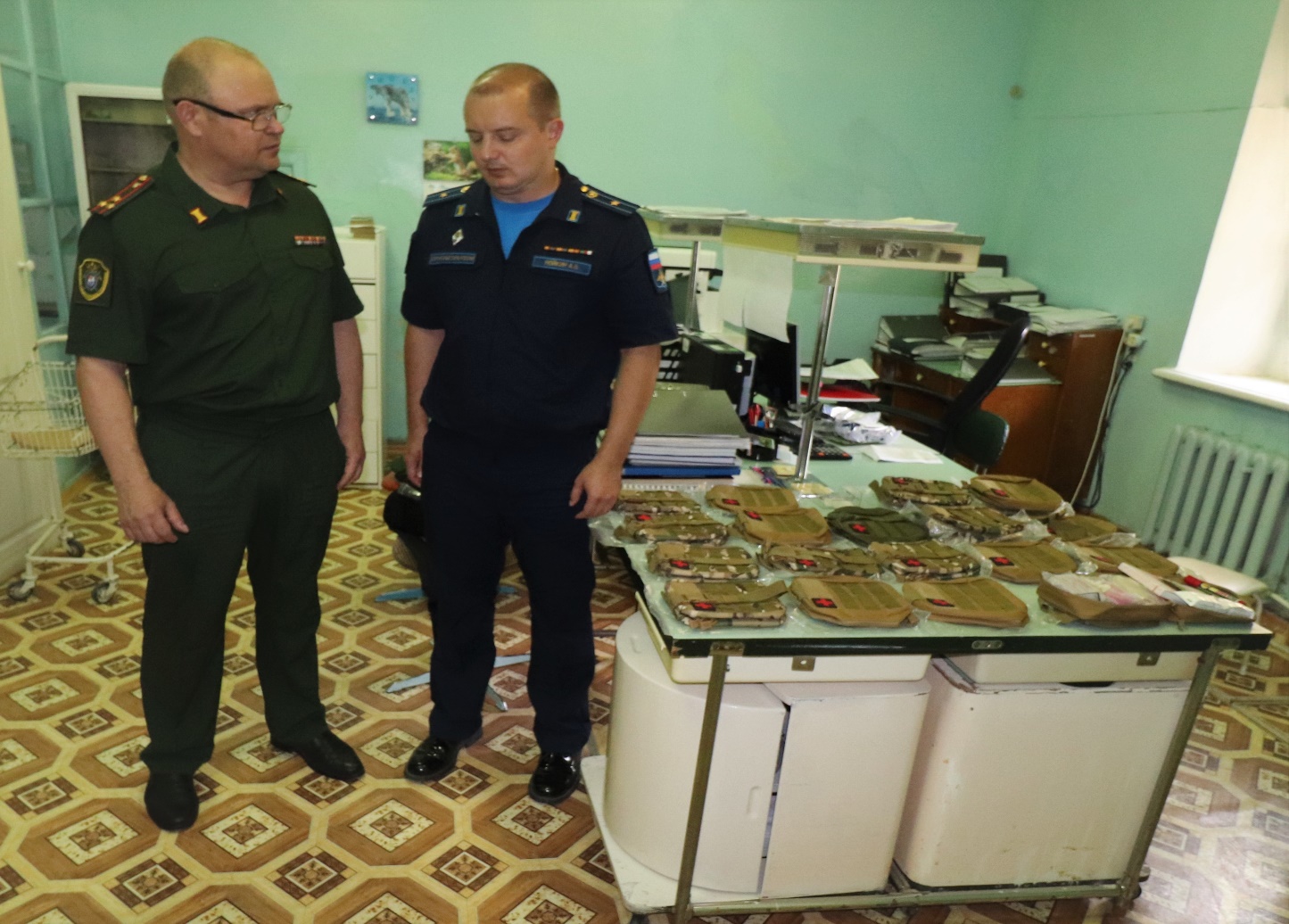 